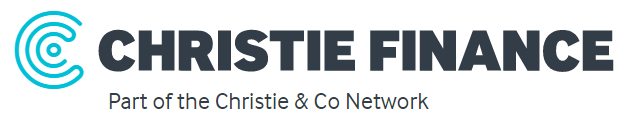 Job Description- Sales Executive SummaryLocation: Chester Remuneration: Basic salary+ car allowance/car insurance/other benefits + competitive commissionSetting:Based in our Chester Office.  Christie Finance Unsecured sits as a separate operational department within Christie Finance.  Christie Finance is a long-term business with long-term goals –not just for our clients but also for our employees. We invest heavily in training for our staff,and all members of our team maintain their skills through a programme of Continuing Professional Development. We are a vibrant, progressive business and we’re on a mission to make commercial finance simple and straightforward for our clients. Purpose of Job To assist both existing and new clients in obtaining finance in the format of unsecured loans and asset finance in a timely and professional manner. Treating our customers fairly at all times. Main Duties To maintain up to date market knowledge to enable the identification of appropriate solutions for customers To source and present facilities to clients To maintain successful working relationships with our funder panel, assist and with its development as required To generate business from the Christie & Co database of registered business purchasers and existing operators To create close working relationships with Christie & Co colleagues to maximise referral opportunities and reciprocal business To maintain ongoing contact with prospective clients (both internal and external) to ensure Christie Finance is foremost in their minds for any business finance opportunity To plan, manage and execute several ongoing assignments at any one time whilst ensuring that tight deadlines are met To operate in line with FCA Guidelines To maintain professional expertise through course attendance, reading of financial journals, and further training in line with but not limited to CF CPD requirements To understand what Treating Customers Fairly means in regard to Christie Finance and embed this fully within the work. An understanding of SME business and their typical finance requirements General Responsibilities To present and promote Christie Finance as a professional organisation with the highest standards of excellence and client care To contribute to the development of Christie Finance’s corporate image and perception as a whole by demonstrating quality, consistency and reliability To comply with company policies regarding equal opportunities, Health and safety, Data protection and Environmental impact. To fulfil any other duties as may be reasonably expected. Person Specification Able to develop strong reciprocal working relationships Sales and service orientation Detail conscious Self-motivated Driven and energetic Determined and resilient Honest and trustworthy Critical thinking and problem solving Organised and planned Calm considered approach when handling diverse demands A team player Interpersonal skills Communication skills -listens carefully and gives feedback Confident negotiator and ability to ‘close the deal’ Experience & Qualifications Proven success in previous sales roles -creating new business opportunities from both external and internal relationships Experience /knowledge of unsecured lending and asset finance Excellent English writing and presentation skills Computer literacy -MS Word, Excel and PowerPoint Industry Awareness -regulations (TCF, money laundering, FCA etc.) 